ΕΛΛΗΝΙΚΗ ΔΗΜΟΚΡΑΤΙΑ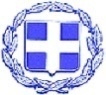     ΔΗΜΟΣ ΛΕΥΚΑΔΑΣ  ΓΡΑΦΕΙΟ ΔΗΜΑΡΧΟΥΛευκάδα, 24/8/2021Εκδήλωση ενδιαφέροντος για ενοικίαση καταλυμάτων
Στις αρχές του Σεπτέμβρη ξεκινά η λειτουργία των σχολείων και τις επόμενες ημέρες αναμένονται οι προσλήψεις των αναπληρωτών εκπαιδευτικών. Η στέγαση είναι, ίσως, το μεγαλύτερο πρόβλημα που συναντούν, ιδιαίτερα στις τουριστικές περιοχές.Παρακαλούμε τους ιδιοκτήτες καταλυμάτων που μπορούν να τα διαθέσουν προς ενοικίαση από τις αρχές του Σεπτέμβρη έως και το τέλος του Ιουνίου του επόμενου έτους, όπως συμπληρώσουν την σχετική φόρμα κάνοντας κλικ στον σύνδεσμο που ακολουθεί από τις 24/8 έως τις 10/9, προκειμένου να καταρτιστεί λίστα διαθέσιμων καταλυμάτων, η οποία και θα δοθεί στην δημοσιότητα προς διευκόλυνση των αναπληρωτών εκπαιδευτικών. Επιπροσθέτως, παρακαλούνται θερμά οι ιδιοκτήτες των ξενοδοχείων και των ενοικιαζομένων δωματίων, μέχρι την οριστική εγκατάσταση των εκπαιδευτικών να τους διαθέσουν δωμάτια σε χαμηλότερη τιμή.Για την φόρμα δήλωσης διαθέσιμων καταλυμάτων κάντε κλικ εδώ: https://forms.gle/s8vjhwsjxMmYKp9i6		ΑΠΟ ΤΟ ΓΡΑΦΕΙΟ ΔΗΜΑΡΧΟΥ